Gimnazija Jurija Vege Idrija - Strojni tehnik SSI5280 IdrijaIZBOR UČBENIKOV, DELOVNIH ZVEZKOV IN POTREBŠČIN, KI JIH ZA ŠOLSKO LETO 2017/2018 PREDLAGA STROKOVNI AKTIV1. LETNIK2. LETNIK3. LETNIK4. LETNIKnazivpredmetcena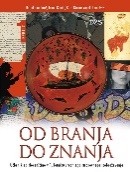 D. Ambrož et al.: OD BRANJA DO ZNANJA Književnost 1, učbenik, založba DZS, EAN: 9788634142068Slovenščina17,50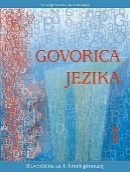 K. Zajc Berzelak, I. Velikonja: GOVORICA JEZIKA 1, učbenik za slovenščino-jezik, založba MODRIJAN, EAN: 9789612411565Slovenščina14,50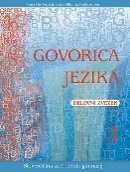 K. Zajc Berzelak, I. Velikonja: GOVORICA JEZIKA 1, delovni zvezek za slovenščino-jezik, založba MODRIJAN, EAN: 9789612411725Slovenščina12,90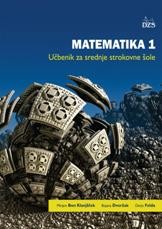 M. Bon Klanjšček: MATEMATIKA 1, učbenik za srednje strokovne šole, novo 2014, založba DZS, EAN: 9789610205159Matematika19,00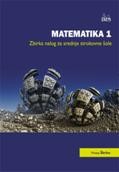 M. Škrlec: MATEMATIKA 1, zbirka nalog za srednje strokovne šole, novo 2014, založba DZS, EAN: 9789610205166Matematika17,90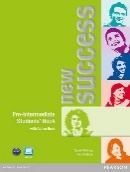 S. McKinlay, B. Hastings: NEW SUCCESS, Pre-Intermediate, učbenik + Active Book za angleščino, založba DZS-EPC, EAN: 9781408271513Angleščina kot prvi tuji jezik29,90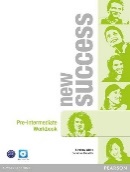 L White, D. Chandler: NEW SUCCESS, Pre-Intermediate, delovni zvezek + CD za angleščino, založba DZS-EPC, EAN: 9781408297148Angleščina kot prvi tuji jezik17,90A. Farmache et al.: DAF IM UNTERNEHMEN A1, učbenik in delovni zvezek za nemščino, založba ROKUS-KLETT, EAN: 9783126764407Nemščina kot jezik stroke29,99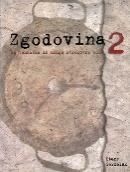 S. Berzelak: ZGODOVINA 2 ZA TEHNIŠKE IN DRUGE STROKOVNE ŠOLE, učbenik za zgodovino, založba MODRIJAN, EAN: 9789616183574Zgodovina12,96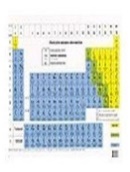 R. Ipavec: PERIODNI SISTEM ELEMENTOV, dvostranski namizni, založba UČILA, EAN: 3830022011275Kemija1,46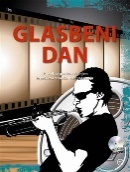 M. Habjanič Gaberšek: GLASBENI DAN, učbenik za glasbo, založba MKZUmetnost17,90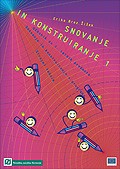 E. Broz Žižek: SNOVANJE IN KONSTRUIRANJE 1, učbenik, založba TZS, EAN: 9788636505915Strokovni predmeti11,82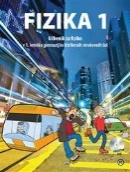 A. Mohorič, V. Babič: FIZIKA 1, učbenik za fiziko z DVD-jem v 1. letniku, založba MKZ, EAN: 9789610121022Fizika21,90nazivpredmetcena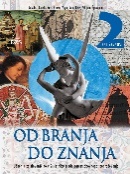 J. J. Kenda et al.: OD BRANJA DO ZNANJA Književnost 2, učbenik, založba DZS, EAN: 9789610200857Slovenščina19,10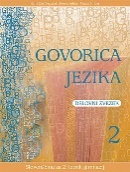 K. Zajc Berzelak, I. Velikonja: GOVORICA JEZIKA 2, delovni zvezek za slovenščino-jezik, založba MODRIJAN, EAN: 9789612412814Slovenščina13,90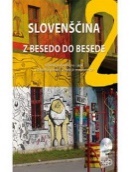 J. Vogel, S. Kastelic, M. Hodak: SLOVENŠČINA 2, Z besedo do besede, učbenik za slovenščino-jezik, založba MKZ, EAN: 9789610105398Slovenščina22,90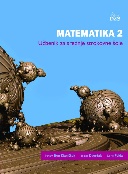 M. Bon Klanjšček: MATEMATIKA 2, učbenik za srednje strokovne šole, novo 2015, založba DZS, EAN: 9789610206514Matematika20,10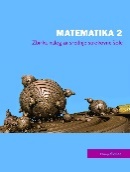 M. Škrlec: MATEMATIKA 2, zbirka nalog za srednje strokovne šole, novo 2015, založba DZS, EAN: 9789610206521Matematika17,90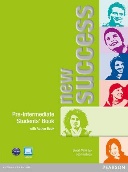 S. McKinlay, B. Hastings: NEW SUCCESS, Pre-Intermediate, učbenik + Active Book za angleščino, založba DZS-EPC, EAN: 9781408271513Angleščina kot prvi tuji jezik29,90L White, D. Chandler: NEW SUCCESS, Pre-Intermediate, delovni zvezek + CD za angleščino, založba DZS-EPC, EAN: 9781408297148Angleščina kot prvi tuji jezik17,90A. Farmache et al.: DAF IM UNTERNEHMEN A1, učbenik in delovni zvezek za nemščino, založba ROKUS-KLETT, EAN: 9783126764407Nemščina kot drugi tuji jezik29,99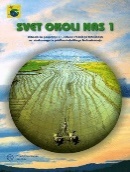 M. Likar: SVET OKOLI NAS 1, učbenik za geografijo, založba MKZ, EAN: 9788611171722Geografija15,90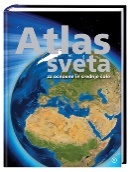 Uredil: S. Brinovec: ATLAS SVETA ZA OSNOVNE IN SREDNJE ŠOLE, PRENOVLJEN, založba MKZ, EAN: 9789610113393Geografija34,96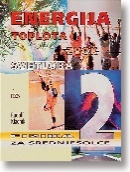 R. Kladnik: ENERGIJA, TOPLOTA, ZVOK, SVETLOBA, Fizika za srednješolce 2, učbenik za fiziko, založba DZS, EAN: 9788634114201Fizika20,40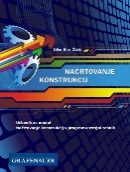 E. Broz Žižek: NAČRTOVANJE KONSTRUKCIJ, učbenik, založba GRAFENAUER ZALOŽBA, EAN: 9789619285527Strokovni predmeti26,90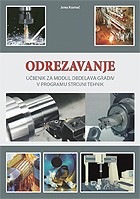 J. Kosmač: ODREZAVANJE, učbenik, založba TZS, EAN: 9789612511869Strokovni predmeti9,70nazivpredmetcena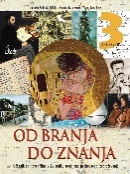 D. Ambrož et al.: OD BRANJA DO ZNANJA Književnost 3, učbenik, založba DZS, EAN: 9789610201762Slovenščina19,20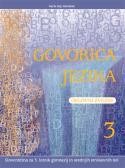 K. Zajc Berzelak, I. Velikonja: GOVORICA JEZIKA 3, delovni zvezek za slovenščino-jezik, založba MODRIJAN, EAN: 9789612413446Slovenščina13,90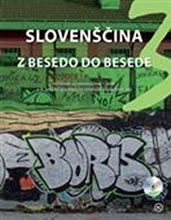 J. Vogel, S. Kastelic, M. Hodak: SLOVENŠČINA 3, Z besedo do besede, učbenik, založba MKZ, EAN: 9789610107385Slovenščina22,40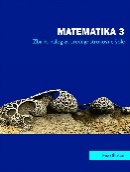 M. Bon Klanjšček, B. Dvoržak, D. Felda: MATEMATIKA 3, učbenik za srednje strokovne šole, NOVO  2016, založba DZS, EAN: 9789610207313Matematika21,90M. Škrlec: MATEMATIKA 3, zbirka nalog za srednje strokovne šole, novo 2016, založba DZS, EAN: 9789610207320Matematika18,50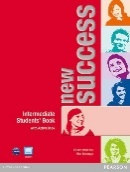 S. McKinlay, B. Hastings: NEW SUCCESS, Intermediate, učbenik + Active Book za angleščino, založba DZS-EPC, EAN: 9781408297100Angleščina kot prvi tuji jezik29,90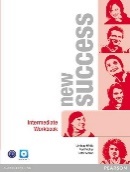 L. White, R. Fricker, P. Moran: NEW SUCCESS, Intermediate, delovni zvezek + CD za angleščino, založba DZS-EPC, EAN: 9781408297124Angleščina kot prvi tuji jezik17,90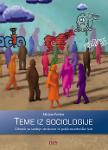 M. Počkar.: TEME IZ SOCIOLOGIJE, učbenik za srednje strokovne in poklicno-tehniške šole, založba DZS, EAN: 9789610202998Sociologija15,23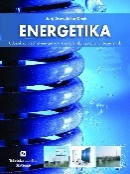 Drev, Onuk: ENERGETIKA, učbenik, založba TZS, EAN: 9789612510558Strokovni predmeti20,48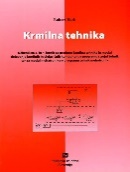 R. Harb: KRMILNA TEHNIKA, učbenik, založba TZS, EAN: 9789612512811Strokovni predmeti16,67nazivpredmetcena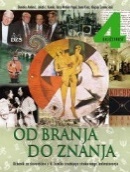 D. Ambrož et al.: OD BRANJA DO ZNANJA Književnost 4, učbenik, založba DZS, EAN: 9789610202301Slovenščina18,70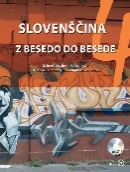 J. Vogel, S. Kastelic, M. Hodak: SLOVENŠČINA 4, Z besedo do besede, učbenik za slovenščino-jezik, založba MKZ, EAN: 9789610113270Slovenščina22,40MATEMATIKA 4, učbenik za strokovne šole, NOVO 2017, založba DZS, EAN: 9789610208433Matematika23,20MATEMATIKA 4, zbirka nalog za strokovne šole, NOVO 2017, založba DZS, EAN: 9789610208440Matematika18,50S. McKinlay, B. Hastings: NEW SUCCESS, Intermediate, učbenik + Active Book za angleščino, založba DZS-EPC, EAN: 9781408297100Angleščina kot prvi tuji jezik29,90L. White, R. Fricker, P. Moran: NEW SUCCESS, Intermediate, delovni zvezek + CD za angleščino, založba DZS-EPC, EAN: 9781408297124Angleščina kot prvi tuji jezik17,90